В целях приведения в соответствие с действующим законодательством Российской Федерации, руководствуясь статьей 35 Федерального закона от 06.10.2003 года №131-ФЗ «Об общих принципах организации местного самоуправления в Российской Федерации», статьей 31 Федерального закона от 02.03.2007 года № 25-ФЗ «О муниципальной службе в Российской Федерации», Дума Жигаловского муниципального образования решила:1. Утвердить Положение о порядке ведения реестра муниципальных служащих в администрации Жигаловского муниципального образования  (прилагается).Настоящее решение вступает в силу со дня его принятия.Опубликовать настоящее решение в «Спецвыпуск Жигалово» и разместить на официальном сайте Жигаловского муниципального образования.Председатель Думы Жигаловскогомуниципального образования                                              А.М. Тарасенко Глава Жигаловского муниципального образования                                        Д.А. ЛунёвПОЛОЖЕНИЕо порядке ведения Реестра муниципальных служащих в администрации Жигаловского муниципального образования 1. Настоящее Положение определяет порядок ведения реестра муниципальных служащих в администрации Жигаловского муниципального образования (далее – Реестр). 2. Реестр представляет собой перечень сведений о муниципальных служащих, замещающих должности муниципальной службы в администрации Жигаловского муниципального образования.3. Реестр состоит из подразделов, соответствующих  группам должностей муниципальной службы в администрации Жигаловского муниципального образования.4. В каждый подраздел Реестра включаются следующие сведения:1) индивидуальный (порядковый) номер записи;2) фамилия, имя, отчество (последнее – при наличии) муниципального служащего;3) дата рождения муниципального служащего;4) наименование замещаемой должности муниципальной службы, наименование структурного подразделения в администрации Жигаловского муниципального образования, в котором муниципальный служащий замещает должность муниципальной службы;5) дата поступления на муниципальную службу;6) стаж работы по специальности, направлению подготовки на дату поступления муниципального служащего на муниципальную службу, стаж муниципальной службы на дату поступления муниципального служащего на муниципальную службу;7) сведения о профессиональном образовании муниципального служащего (уровень профессионального образования, наименование и год окончания образовательного учреждения, специальность, направление подготовки по диплому);8) сведения о получении муниципальным служащим дополнительного профессионального образования, прохождении стажировки;9) классный чин муниципального служащего (наименование и дата присвоения);10) дата проведения последней аттестации муниципального служащего, решение аттестационной комиссии администрации Жигаловского муниципального образования.5. Реестр ведется на основе сведений из личных дел муниципальных служащих по форме согласно приложению к настоящему Положению.6. Порядок ведения Реестра включает в себя следующие административные процедуры:1) сбор и включение в Реестр сведений о муниципальных служащих;2) внесение в Реестр изменений и дополнений в соответствии с изменениями в кадровом составе муниципальных служащих;3) архивирование сведений об исключенных из Реестра муниципальных служащих; 4) формирование выписок из Реестра в соответствии с запросами лиц и организаций, имеющих доступ к запрашиваемой информации.7. Формирование и ведение Реестра осуществляется старшим инспектором администрации Жигаловского муниципального образования (далее старшим инспектором) на основе данных, полученных непосредственно от должностных лиц администрации Жигаловского муниципального образования.8. Формирование и ведение Реестра осуществляется старшим инспектором в электронном виде. Реестр один раз в год по состоянию на 1 января с учетом изменений и дополнений, внесенных в него в течение предыдущего календарного года, составляется старшим инспектором на бумажном носителе и не позднее 1 февраля утверждается главой Жигаловского муниципального образования.9. Включение сведений о муниципальном служащем в Реестр либо изменение и дополнение сведений о муниципальном служащем в Реестре осуществляется старшим инспектором в течение 3 рабочих дней со дня поступления в структурное подразделение сведений о муниципальном служащем, требующих включения или внесения изменений и дополнений в Реестр. 10. Старший инспектор с соблюдением законодательства о защите персональных данных формирует выписки из Реестра и их предоставление по запросам лиц и организаций в течение 5 рабочих со дня поступления запроса в уполномоченный орган.11. Исключение муниципального служащего из Реестра осуществляется старшим инспектором:1) в день увольнения с должности муниципальной службы;2) в день, следующий за днем смерти (гибели) муниципального служащего;3) в день, следующий за днем вступления в законную силу решения суда о признании муниципального служащего безвестно отсутствующим или объявление его умершим. 12. Сведения об исключенных из Реестра муниципальных служащих подлежат архивированию старшим инспектором в день исключения муниципального служащего из Реестра отдельным документом в электронном виде с названием «Муниципальные служащие, исключенные из Реестра» и хранятся в архиве администрации Жигаловского муниципального образования в течение срока, установленного действующим законодательством. 13. Сведения, включаемые в Реестр, относятся к информации конфиденциального характера. Обработка, передача, распространение и хранение сведений, содержащихся в Реестре, осуществляется в соответствии с действующим законодательством.14. Контроль за соблюдением порядка ведения Реестра осуществляет старший инспектор администрации Жигаловского муниципального образования, который несет персональную ответственность за организацию ведения Реестра, сохранность сведений Реестра, защиту информации о муниципальных служащих от несанкционированного доступа, соблюдение прав доступа к информации, содержащейся в Реестре.Приложение к Положению о порядке ведения реестра муниципальных служащих в администрации Жигаловского муниципального образованияРЕЕСТР МУНИЦИПАЛЬНЫХ СЛУЖАЩИХадминистрации Жигаловского муниципального образованияРаздел 1. Муниципальные служащие, замещающие должности муниципальной службы в администрации Жигаловского муниципального образования  Подраздел __.__(высшие, главные, ведущие, старшие или младшие) должности муниципальной службы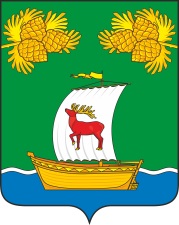 РОССИЙСКАЯ ФЕДЕРАЦИЯИРКУТСКАЯ ОБЛАСТЬДУМАЖИГАЛОВСКОГО МУНИЦИПАЛЬНОГО ОБРАЗОВАНИЯПЯТОГО СОЗЫВАРЕШЕНИЕРОССИЙСКАЯ ФЕДЕРАЦИЯИРКУТСКАЯ ОБЛАСТЬДУМАЖИГАЛОВСКОГО МУНИЦИПАЛЬНОГО ОБРАЗОВАНИЯПЯТОГО СОЗЫВАРЕШЕНИЕ12.03.2021. № 04-2021рп. ЖигаловоОб утверждении положения о порядке ведения реестра муниципальных служащих в администрации Жигаловского муниципального образования Об утверждении положения о порядке ведения реестра муниципальных служащих в администрации Жигаловского муниципального образования УТВЕРЖДЕНОРешением Думы Жигаловскогомуниципального образования 12.03.2021. № 04-2021№ п/пФамилия, имя, отчество (последнее – при наличии)муниципального служащегоДата рождения муниципального служащегоНаименование замещаемой должности муниципальной службы, наименование структурного подразделенияДата поступления на муниципальную службуСтаж работы по специальности, направлению подготовки;стаж муниципальной службы на дату поступления муниципального служащего на муниципальную службуСведения о профессиональном образовании муниципального служащего(уровень профессионального образования, наименование и год окончания образовательного учреждения, специальность, направление подготовки по диплому)Сведения о получении муниципальным служащим дополнительного профессионального образования, прохождении стажировкиКлассныйчин муниципального служащего (наименование и дата присвоения);Дата проведения последней аттестации муниципального служащего, решение аттестационной комиссии123456789101.